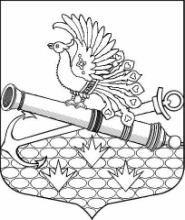 МЕСТНАЯ АДМИНИСТРАЦИЯМУНИЦИПАЛЬНОГО ОБРАЗОВАНИЯ МУНИЦИПАЛЬНЫЙ ОКРУГ ОБУХОВСКИЙП О С Т А Н О В Л Е Н И Е «16» ноября 2022 года                                                                                                                           № 61 Санкт-ПетербургО внесении изменений в постановление МА МО МО Обуховский от 14.10.2021 № 61 «Об утверждении ведомственной целевой программы на 2022 год «Организация и проведение досуговых и местных праздничных мероприятий для жителей МО МО Обуховский»» В соответствии с Бюджетным кодексом РФ, Законом Санкт-Петербурга от 23.09.2009                            № 420-79 «Об организации местного самоуправления в Санкт-Петербурге», МА МО МО Обуховский ПОСТАНОВЛЯЕТ: Внести изменения в ведомственную целевую программу на 2022 год «Организация                   и проведение досуговых и местных праздничных мероприятий для жителей МО МО Обуховский», утвержденную Постановлением МА МО МО Обуховский от 14.10.2021 № 61            (в ред. Постановления от 01.04.2022 № 7, от 30.09.2022 № 31), изложив «План реализации ведомственной целевой программы» и «Обоснование и расчеты необходимого объема финансирования программы» в новой редакции согласно приложению к настоящему постановлению.Контроль за исполнением настоящего постановления оставляю за собой. Глава МА МО МО Обуховский                                                                                  Кудровский И.О. Утвержден Постановлением МАМО МО Обуховский от «16» ноября 2022 года № 61ПЛАН РЕАЛИЗАЦИИ ВЕДОМСТВЕННОЙ ЦЕЛЕВОЙ ПРОГРАММЫОБОСНОВАНИЕ И РАСЧЕТЫ НЕОБХОДИМОГО ОБЪЕМА ФИНАНСИРОВАНИЯ ПРОГРАММЫ«Организация и проведение местных праздничных мероприятий»,целевая статья   951 0801 4400100200 244«Организация и проведение досуговых мероприятий для жителей муниципального образования», целевая статья  951 0801 4400200560 244Расчет стоимости услуг произведен путем анализа рынка цен однородных услуг на основании коммерческих предложений.№п/пНаименование местного праздничного мероприятияНатуральные показатели СрокиисполненияДенежные показатели   (тыс. руб.)1.Опубликование в газете «Обуховец» поздравлений с местными праздничными мероприятиями 12 000 человекВ течении года 0,0ИТОГО12 0000,0№п/пНаименование досугового мероприятияНатуральные показатели СрокиисполненияДенежные показатели   (тыс. руб.)1.Экскурсии для жителей округа 4 экскурсий;Общее кол-во участников  - 188                В течение года  550,42.Посещение жителями МО МО Обуховский музыкального спектакля  «Свадьба в Малиновке» 1370 человек Март1 999,73.Посещение жителями МО МО Обуховский концертной программы «Сквозь время память пронесем»1458 человек Май 2 999,84.Посещение жителями МО МО Обуховский новогоднего представления 1810 человекДекабрь 2 998,4ИТОГО4 8268 548,3№ п/пНаименование мероприятияРасчет и обоснованиеобщая сумма, (тыс. руб.)1.Опубликование в газете «Обуховец» поздравленийс местными праздничными мероприятиямиТираж  одного выпуска газеты «Обуховец» 6000 экз. Примерное количество публикаций: 22 выпуска * 6 000 экз. = 12 000 экз.// читателей газет0,0 № п/пнаименование мероприятияРасчет и обоснованиеобщая сумма, (тыс. руб.)Экскурсии для жителей МО МО Обуховский Экскурсии для жителей МО МО Обуховский Экскурсии для жителей МО МО Обуховский 1.1 Автобусная экскурсияв Шуваловский дворецКоличество человек – 47Количество экскурсий – 1В программу входит:трассовая экскурсия;посещение Шуваловского дворца и музея Фаберже, включая выставку «Русское ювелирное искусство»; питьевая вода в бутылках объемом 0,5 л. – 47 шт.95,51.2.Автобусная экскурсия «Фондохранилище Государственного Эрмитажа»Количество человек – 47Количество экскурсий – 1В программу входит:трассовая экскурсия;экскурсия по залам с осмотром экспонатов выставки и рассказ о работе хранилища. Экскурсия включает посещение нескольких залов (с иконами, зал с фресками, зал с русской живописью, мебелью, русской и европейской, зал скульптуры, зал с гобеленами, зал с костюмами, зал с результатами археологических раскопок, оружейный зал, малый зал с шатром, подаренным Екатерине II турецким султаном, зал-сарай царских карет). питьевая вода в бутылках объемом 0,5 л. – 47 шт.79,61.3.Экскурсия в ПушкинКоличество человек – 47Количество экскурсий – 1В программу входит:трассовая экскурсия,экскурсия по Екатерининскому парку, Екатерининскому дворцу с посещением Янтарной комнаты; экскурсия в павильоны (не менее 3-х, например: «Агатовые комнаты»,  «Эрмитаж», «Кавалерская мыльня XXI века»); питьевая вода в бутылках объемом 0,5 л. – 47 шт.; горячий обед199,71.4.Автобусная экскурсия в ПетергофКоличество человек – 47Количество экскурсий – 1В программу входит:трассовая экскурсия. Рассказ о формировании петергофского дворцово-паркового ансамбля и показ дворцов и дач Петергофской дороги;экскурсия по Нижнему парку;посещение Большого Петергофского дворца; посещение и экскурсия во дворцы (не менее 2-х, например: Монплезир, Марли, Эрмитаж, Екатерининский, Банный корпус).питьевая вода в бутылках объемом 0,5 л. – 47 шт.; сувениры (виниловый магнит) – 47 шт. горячий обед175,6Итого по разделу 1:550,42.Посещение жителями МО МО Обуховский музыкального спектакля  «Свадьба в Малиновке» 1370 билетов:Партер: 72 билета * 1900 руб. = 136 800 руб.; 72 билета * 1850 руб. = 133 200 руб.; 92 билета * 1750 руб. = 161 000 руб.; 172 билета * 1650 руб. = 283 800 руб.; 136 билетов * 1550 руб. = 210 800 руб.; Амфитеатр:143 билета * 1500 руб. = 214 500 руб.; 129 билетов * 1400 руб. = 180 600 руб.;66 билетов * 1300 руб. = 85 800 руб.; Бельэтаж середина: 151 билет * 1250 руб. = 188 750 руб.; 132 билета * 1200 руб. = 158 400 руб.;Бельэтаж правая сторона: 127 билетов * 1200 руб. = 152 400 руб.;Бельэтаж левая сторона: 78 билетов * 1200 руб. = 93 600 руб.;1 999,73.Посещение жителями МО МО Обуховский концертной программы «Сквозь время память пронесем»1458 билетов:Партер: 328 билетов * 2200 руб. = 721 600 руб.; 405 билетов * 2150 руб. = 870 750 руб.; 447 билетов * 2000 руб. = 894 000 руб.; 140 билетов * 1900 руб. = 266 000 руб.; Бельэтаж: 60 билетов * 1700 руб. = 102 000 руб.; Ложи:18 билетов * 2025 руб. = 36 450 руб.; 20 билетов * 1900 руб. = 38 000 руб.; 20 билетов * 1800 руб. = 36 000 руб.; 20 билетов * 1750 руб. = 35 000 руб.; 2 999,84.Посещение жителями МО МО Обуховский новогоднего представления 1810 билетов: Партер: 176 билетов * 2500 руб. = 440 000 руб.; 48 билетов * 2300 руб. = 110 400 руб.; 145 билетов * 2200 руб. = 319 000 руб.; 16 билетов * 2100 руб. = 33 600 руб.; 88 билетов * 1900 руб. = 167 200 руб.; 80 билетов * 1800 руб. = 144 000 руб.; 115 билетов * 1700 руб. = 195 500 руб.;168 билетов * 1600 руб. = 268 800 руб.;40 билетов * 1500 руб. = 60 000 руб.;108 билетов * 1450 руб. = 156 600 руб.;20 билетов * 1400 руб. = 28 000 руб.;232 билета * 1300 руб. = 301 600 руб.;84 билета * 1100 руб. = 92 400 руб.;Бельэтаж: 20 билетов * 1800 руб. = 36 000 руб.; 96 билетов * 1600 руб. = 153 600 руб.; 22 билетов * 1500 руб. = 33 000 руб.; 22 билетов * 1450 руб. = 31 900 руб.; 66 билетов * 1400 руб. = 92 400 руб.; 24 билетов * 1300 руб. = 31 200 руб.; 24 билетов * 1250 руб. = 30 000 руб.; 66 билетов * 1200 руб. = 79 200 руб. ;72 билета * 1100 руб. = 79 200 руб. ;Ложи:8 билетов * 2100 руб. = 16 800 руб.; 10 билетов * 1800 руб. = 18 000 руб.; 20 билетов * 1600 руб. = 32 000 руб.; 20 билетов * 1300 руб. = 26 000 руб.; 20 билетов * 1100 руб. = 22 000 руб.; 2 998,4Итого по разделу 2, 3, 4:7 997,9ИТОГО (общая)8 548,3 